RELATÓRIO PARCIAL DE AVALIAÇÃO DE BOLSISTA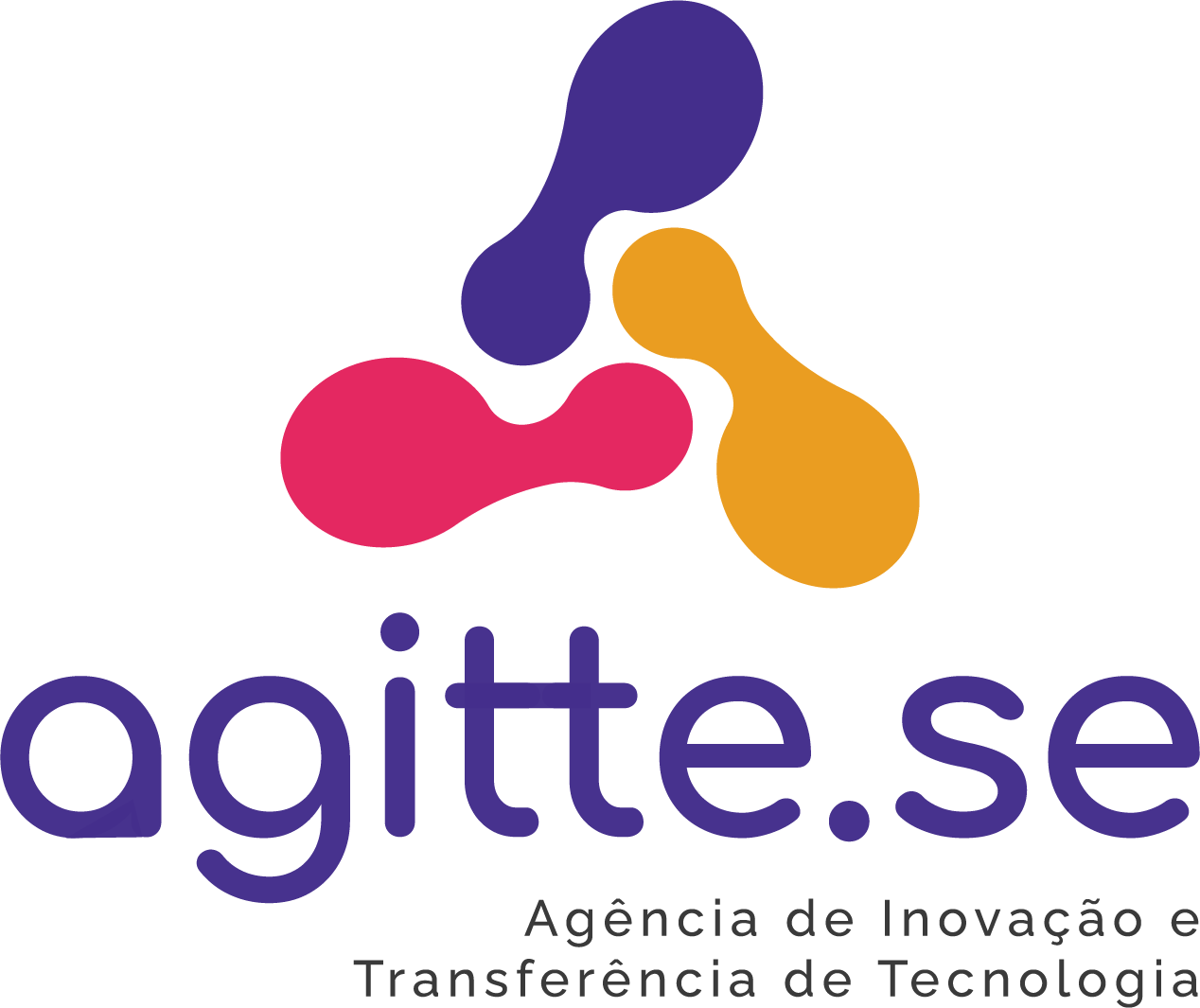 PROGRAMA DE BOLSAS DE INICIAÇÃO EM DESENVOLVIMENTO TECNOLÓGICO E INOVAÇÃO1. MODALIDADE DA BOLSA(       ) PIBITI/CNPq(       ) PIBITI/VOL(       ) PIBITI/UFS(       ) PIBITI/FAPITEC2. PERÍODO ABRANGIDO PELO RELATÓRIO......../......../..........    a   ......../......../..........3. DEPARTAMENTO / LABORATÓRIO ONDE O BOLSISTA DESENVOLVE ATIVIDADES3. DEPARTAMENTO / LABORATÓRIO ONDE O BOLSISTA DESENVOLVE ATIVIDADES3. DEPARTAMENTO / LABORATÓRIO ONDE O BOLSISTA DESENVOLVE ATIVIDADES3. DEPARTAMENTO / LABORATÓRIO ONDE O BOLSISTA DESENVOLVE ATIVIDADESDEPARTAMENTO:LABORATÓRIO:4. ATIVIDADES DO BOLSISTA (Relato das atividades acadêmicas e de pesquisa do bolsista, com base em cronograma ou plano de atividades do plano de trabalho, informando data inicial e final).Listar de forma sucinta as atividades realizadas. .....5. RESULTADOS OBTIDOS (Relato resumido dos principais resultados obtidos no período abrangido pelo relatório e correspondentes aos objetivos/plano de atividades do projeto).Listar de forma sucinta os resultados obtidos......6. EM TERMOS GERAIS, COMO VOÇÊ AVALIA SUA EVOLUÇÃO PROFISSIONAL? (A ser respondido pelo bolsista) 6. EM TERMOS GERAIS, COMO VOÇÊ AVALIA SUA EVOLUÇÃO PROFISSIONAL? (A ser respondido pelo bolsista) 6. EM TERMOS GERAIS, COMO VOÇÊ AVALIA SUA EVOLUÇÃO PROFISSIONAL? (A ser respondido pelo bolsista) (       ) Acima  das expectativas(       ) Correspondeu às expectativas(       ) Acrescentou pouco AVALIE, NUMA ESCALA DE 1 A 5 (SENDO 1 = MUITO FRACA E 5 = EXCELENTE), OS SEGUINTES ITENS com justificativa:(      ) Orientação recebida(      ) Infraestrutura da instituição(      ) Relacionamento com a equipe de pesquisa(      ) Quantidade e qualidade do trabalho desenvolvido AVALIE, NUMA ESCALA DE 1 A 5 (SENDO 1 = MUITO FRACA E 5 = EXCELENTE), OS SEGUINTES ITENS com justificativa:(      ) Orientação recebida(      ) Infraestrutura da instituição(      ) Relacionamento com a equipe de pesquisa(      ) Quantidade e qualidade do trabalho desenvolvido AVALIE, NUMA ESCALA DE 1 A 5 (SENDO 1 = MUITO FRACA E 5 = EXCELENTE), OS SEGUINTES ITENS com justificativa:(      ) Orientação recebida(      ) Infraestrutura da instituição(      ) Relacionamento com a equipe de pesquisa(      ) Quantidade e qualidade do trabalho desenvolvidoJUSTIFIQUE SUA AVALIAÇÃO, INDICANDO OS PONTOS POSITIVOS E NEGATIVOSJUSTIFIQUE SUA AVALIAÇÃO, INDICANDO OS PONTOS POSITIVOS E NEGATIVOSJUSTIFIQUE SUA AVALIAÇÃO, INDICANDO OS PONTOS POSITIVOS E NEGATIVOS7. Cronograma de execução das atividades por meta para o próximo semestre